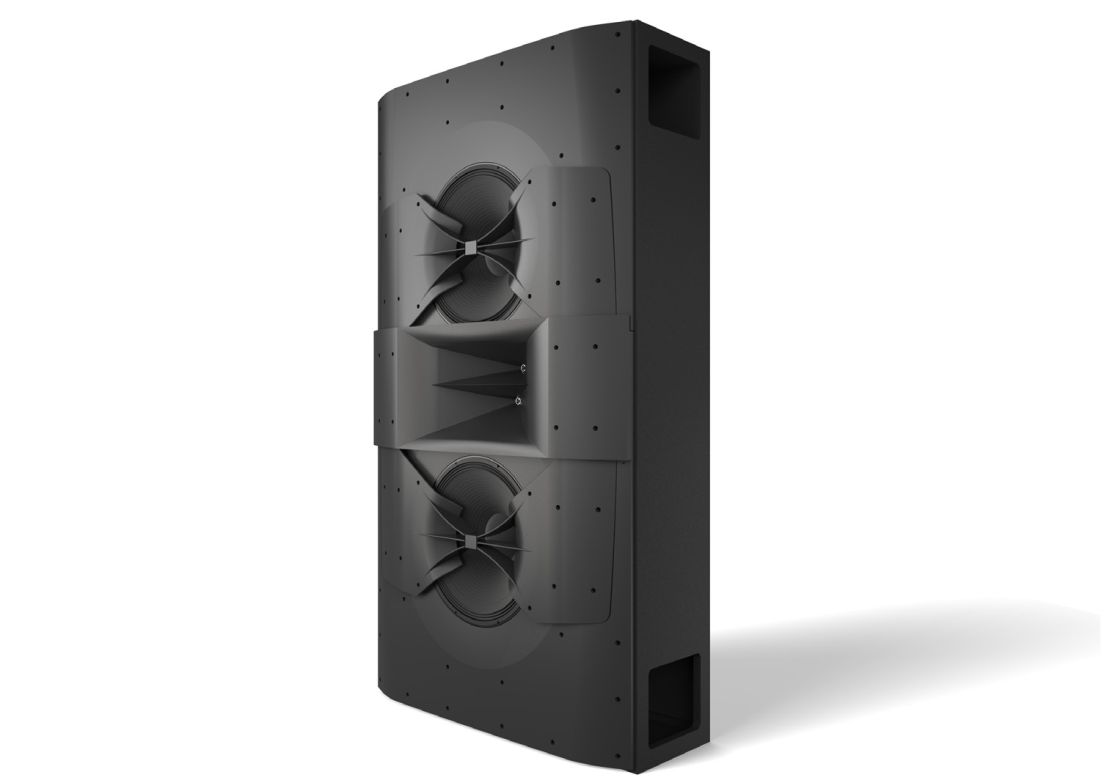 Двухполосная заэкранная АС серии ScreenArray®  2 полосная SceenArray®Основные характеристики:• •  Двухполосные заэкранные АС нового поколения ScreenArray®  были созданы для достижения максимальной мощности, увеличенной зоны покрытия, а также минимального уровня искажений при звучании.•  Запатентованная технология Dissimilar Arraying Technology создает сформированную модель зоны углового покрытия зрительских мест, расширяет отдачу ВЧ диапазона и контроль зоны покрытия в пределах полной октавы в противоположных концах спектра сигнала  •  Запатентованная технология Acoustic Aperture Technology представляет улучшенные драйверы с более низкими искажениями и повышенной чувствительностью, плюс расширяет отдачу среднечастотного диапазона за счет плавных переходных характеристик кроссовера • 12” основание корпуса АС обеспечивает малую установочную глубину•  Модель предназначена для малых и средних кинозалов с максимальным расстоянием 25 м  (82')Описание:Заэкранные АС 200 серии сочетают в себе самые последние технические достижения JBL в сочетании с малой установочной глубиной и доступной ценой легко позволяют улучшить звучание в небольших или средних кинотеатрах. Запатентованные технологии Dual Dissimilar Arraying и Acoustic Aperture Technology, в серии JBL 200 обеспечивают универсальное, плавное, точное воспроизведение звука для каждого зрителя, независимо от его места в зале. C222 имеет глубину в 12", идеальный вариант для малых и средних мультиплексов с ограниченным пространством.  Поскольку в моделях 200 серии используются драйверы систем, которым доверяют ведущие мировые киностудии, ваш зритель с наслаждением погрузится в атмосферу непревзойденного и подлинного звучания, находясь на любом месте зала, как и задумывали создатели.CпецификацииДвухполосная заэкранная АС серии ScreenArray®  2 полосная SceenArray®Размеры48]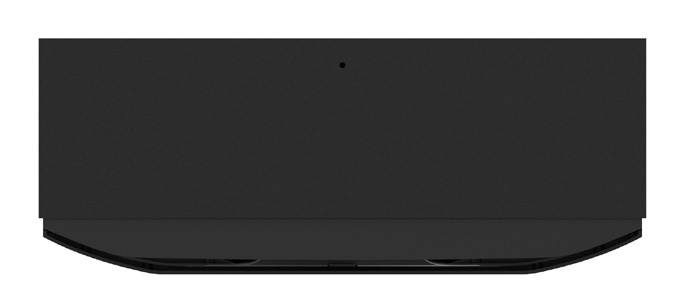 4]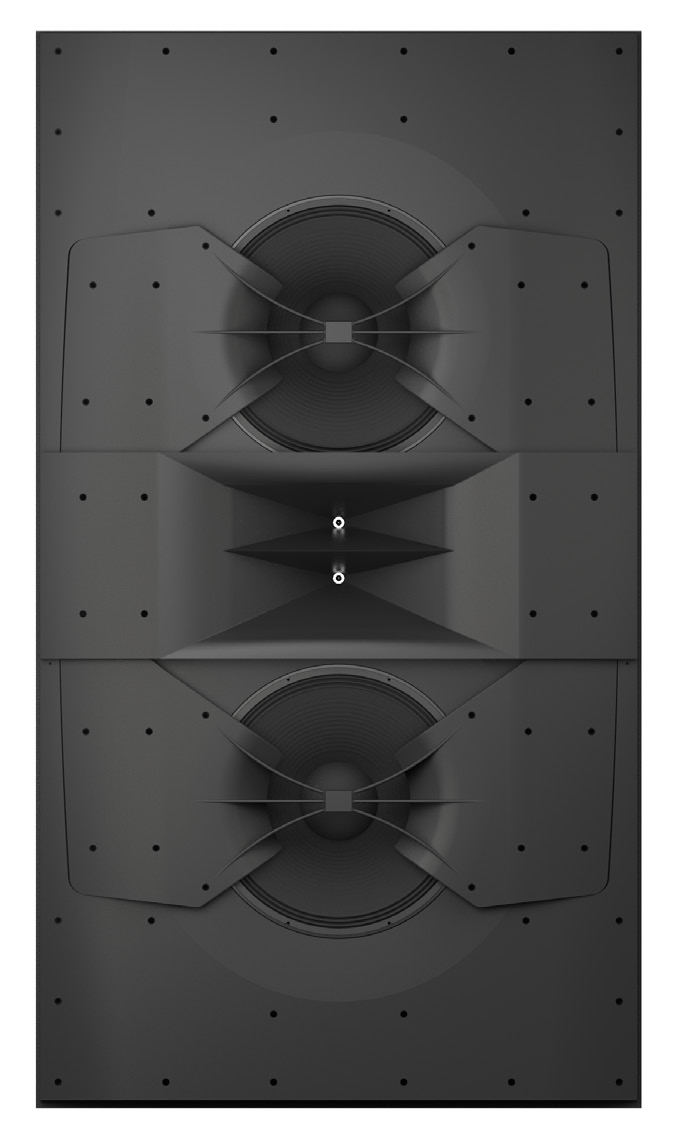 Размеры: дюймы [см]© 2017 Harman International Industries, Incorporated     |   8500 Balboa Blvd.  Northridge, CA 91329  USA   |   www.jblpro.com |   Part# • 3/17СистемаЧастотная Характеристика (-10 дБ)33Гц – 20кГцAES Номинальная мощность600ВтСвободная чувствительность поля:103 дБМаксимальный уровень звукового давления129 дБГоризонтальное покрытие (-6дБ)100°Вертикальное покрытие (-6дБ)60°Номинальное сопротивление4 Ом       Входные разъемы:винтовые   зажимы/клеммыРасстояние до последнего ряда (м)25Расстояние до последнего ряда (фут)8233.75 [85.75]33.75 [85.75]33.75 [85.75]33.75 [85.75]